Gecomprimeerd Schoolondersteuningsprofiel   Algemene gegevensBasisondersteuningBasisondersteuning bevat vier aspecten: basiskwaliteit, preventieve en licht curatieve interventies, onderwijsondersteuningsstructuur en planmatig werken. In het Samenwerkingsverband Passend Primair Onderwijs Rotterdam is afgesproken dat alle scholen per 01 augustus 2016 voldoen aan het vereiste niveau van basisondersteuning zoals omschreven in het ondersteuningsplan. Algemene beschrijving schoolObs Delfshaven streeft naar onderwijs op maat, waarbij er rekening wordt gehouden met de verschillen tussen leerlingen, waarbij onderwijs wordt afgestemd op de behoeftes van de leerlingen. De visie hierachter is dat kinderen beter leren als de leerstof op de interesses en het niveau van de leerlingen is afgestemd.We zorgen voor afwisseling in de lessen en meer aandacht voor samenwerken. Het zelfvertrouwen en de eigen verantwoordelijkheid van de leerlingen moet zoveel mogelijk gestimuleerd worden.Kinderen hebben recht op een zorgzame samenleving die naar ze omkijkt, voor ze zorgt en optimale kansen biedt. Bij ons op school betekent dit dat wij het welbevinden van kinderen hoog in het vaandel hebben staan.Wij leren onze leerlingen om betrokken te zijn bij de wereld om hen heen. Zo worden de leerlingen wereldburgers en zien zij dat verschillen tussen mensen kansen biedt. Respect is daarom een belangrijke waarde bij ons op school. De leerlingen worden voorbereid op een zelfstandige positie in de maatschappij waarbij zij zelf verantwoordelijkheid kunnen dragen.Ouders/verzorgers zijn gelijkwaardige gesprekspartners. Samen met hen willen wij komen tot een maximale ontplooiing van de talenten van alle kinderen die aan ons zijn toevertrouwd.Ons onderwijs is ingericht op de maatschappij van nu, de 21e eeuw. Dat betekent dat wij kinderen met hun talenten begeleiden om zichzelf samen met anderen te ontwikkelen. Daarom vinden wij samenwerken, communiceren, sociaal vaardig zijn, creativiteit, cultuur, sport en spel, van groot belang."Beoordeling inspectie: 				 Datum van vaststellen:Bijzonderheden met betrekking tot  preventieve en licht curatieve interventiesDeskundigheidOnze school beschikt over specifieke deskundigheid op het gebied van:Hiervan is (op termijn) inzetbaar voor andere scholen in de wijk:Voorzieningen en materialenWij werken met de volgende specifieke concepten, aanpakken, materialen, programma’s, methodieken, protocollen, etc. :Bijzonderheden met betrekking tot ons schoolgebouwBijzonderheden met betrekking tot de samenwerking met partners/oudersGrenzen aan de mogelijkheden van ons onderwijs; wat kunnen we (nog) niet ?Ambities en (na-)scholingswensenOm vanuit de uitgangspunten van Passend onderwijs zoveel mogelijk kinderen te kunnen begeleiden, hebben we als  school( -team)  de volgende ambities: WebsiteGezien het belang van beschikbaarheid en vindbaarheid van actuele gegevens met betrekking tot het dekkend netwerk is het voor bezoekers van de website van PPO Rotterdam mogelijk om uw school binnen een postcodegebied te zoeken en vervolgens in te zoomen op basis van een aantal categorieën en indicatoren. Vervolgens kunnen scholen van keuze worden aangeklikt om meer informatie te krijgen over de school in het algemeen en de mogelijkheden wat betreft de (extra) ondersteuning. De gegevens van onze school mogen worden opgenomen op de website van PPOKruisjeslijstSchoolBRINDirecteurAstrid Brinks-van OrsouwAdresTelefoon010-8208987E-mailinfo@obsdelfshaven.nlBestuurStichting BOORInterventieIn orde ?Toelichting (inclusief ambitie)Vroegtijdig signaleren van leer-, opgroei- en opvoedproblemen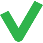 School heeft inzicht in veiligheidsbelevingEen aanbod voor leerlingen met dyslexie Een aanbod voor leerlingen met dyscalculieEen afgestemd aanbod voor leerlingen met meer of minder dan gemiddelde intelligentieToegankelijk schoolgebouw met aangepaste werk- en instructieruimtes en hulpmiddelen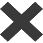 Aanpak gericht op sociale veiligheid en voorkomen van gedragsproblemen Protocol voor medische handelingenOnderwijsdomeinToelichtingLeren en ontwikkelingSociaal en emotioneel gedragGedragsspecialistFysiek en medischWerkhoudingThuissituatieMogelijkheden/bijzonderhedenToelichtingOnze school heeft de volgende voorzieningenVoorschoolBSOOnze school biedt het volgende onderwijsaanbod Onze school maakt gebruik van de volgende methodesPartner (o.a. SBO en SO / ouders)ToelichtingOnze school werkt samen met ouders Onze school werkt samen met organisaties uit de volgende onderwijssectorenOnze school werkt samen met de volgende kern- / ketenpartnersIndicatorAanwezigLeren & OntwikkelenDyslexieDyscalculieTaal LezenRekenenMeer-en hoogbegaafdheidVerstandelijke beperking/laag IQ/leerachterstandAutisme Spectrum Stoornissen Sociaal & emotioneel gedragPestgedragSociale vaardighedenFaalangstVerstandelijke beperking/laag IQErnstige gedragsproblematiekPsychiatrische stoornissenAutisme Spectrum StoornissenFysiek & MedischDoof/slechthorendheidBlind/slechtziendFysieke/motorische beperkingVerstandelijke beperking/laag IQTaal/spraakMedische handelingenRolstoelgebruikWerkhoudingSociale vaardighedenFaalangstAandachtsproblematiek